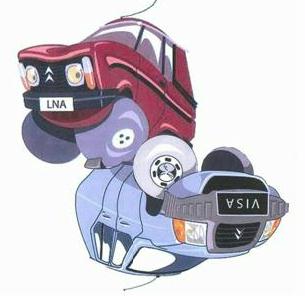 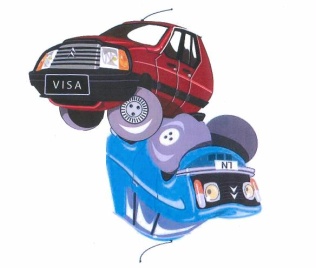 LN/A – VISA CLUB DE FRANCEInscription: 22 € par familleÀ partir du 01/01/20….A l’ordre du LN/A – VISA Club de France.Nom:Prénom:Adresse:Tel:@ :Pseudo sur le Forum : Modèle possédé:Année:Couleur:http://ln-lnaclubdefrance.e-monsite.comIBAN (International Bank Account Number) 
Code BIC (Bank Identification Code) - Code swift: 